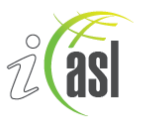 IFLA PUBLICATION on School Library Education and TrainingCHAPTER PROPOSALSubmission Form  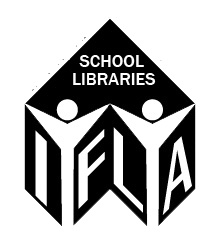 The book, co-edited by Barbara Schultz-Jones (USA) and Dianne Oberg (Canada), will have four sections: I The Global Picture, II Educating the School Library Professional, III Alternative Pathways, IV Continuing Education and Professional Development. Submit proposals and chapters to the editors at globalactionbook@gmail.com Section I, The Global Picture, will address international and national guidelines for school library education and theoretical frameworks for designing school library education and training.Section II, Educating the School Library Professional, will address approaches taken to initial preparation of school librarians, offered in formal educational settings and designed to develop dually qualified professionals holding both teaching and librarianship qualifications.Section III, Alternative Pathways, will address innovative approaches to providing initial preparation for school librarians, offered by entities such as professional associations or government ministries and designed to develop dually qualified professionals holding both teaching and librarianship qualifications.Section IV, Continuing Education and Professional Development, e.g., programs offered by professional associations, ministries, school library networks, and other entities, including collaborative ventures.October 30, 2017       Submission of chapter proposals November 15, 2017   Editorial decisions communicated by email January 15, 2018       Submission of complete chapters (3500-5000 words) The book, co-edited by Barbara Schultz-Jones (USA) and Dianne Oberg (Canada), will have four sections: I The Global Picture, II Educating the School Library Professional, III Alternative Pathways, IV Continuing Education and Professional Development. Submit proposals and chapters to the editors at globalactionbook@gmail.com Section I, The Global Picture, will address international and national guidelines for school library education and theoretical frameworks for designing school library education and training.Section II, Educating the School Library Professional, will address approaches taken to initial preparation of school librarians, offered in formal educational settings and designed to develop dually qualified professionals holding both teaching and librarianship qualifications.Section III, Alternative Pathways, will address innovative approaches to providing initial preparation for school librarians, offered by entities such as professional associations or government ministries and designed to develop dually qualified professionals holding both teaching and librarianship qualifications.Section IV, Continuing Education and Professional Development, e.g., programs offered by professional associations, ministries, school library networks, and other entities, including collaborative ventures.October 30, 2017       Submission of chapter proposals November 15, 2017   Editorial decisions communicated by email January 15, 2018       Submission of complete chapters (3500-5000 words) The book, co-edited by Barbara Schultz-Jones (USA) and Dianne Oberg (Canada), will have four sections: I The Global Picture, II Educating the School Library Professional, III Alternative Pathways, IV Continuing Education and Professional Development. Submit proposals and chapters to the editors at globalactionbook@gmail.com Section I, The Global Picture, will address international and national guidelines for school library education and theoretical frameworks for designing school library education and training.Section II, Educating the School Library Professional, will address approaches taken to initial preparation of school librarians, offered in formal educational settings and designed to develop dually qualified professionals holding both teaching and librarianship qualifications.Section III, Alternative Pathways, will address innovative approaches to providing initial preparation for school librarians, offered by entities such as professional associations or government ministries and designed to develop dually qualified professionals holding both teaching and librarianship qualifications.Section IV, Continuing Education and Professional Development, e.g., programs offered by professional associations, ministries, school library networks, and other entities, including collaborative ventures.October 30, 2017       Submission of chapter proposals November 15, 2017   Editorial decisions communicated by email January 15, 2018       Submission of complete chapters (3500-5000 words) TEMPLATE for Chapter ProposalTEMPLATE for Chapter ProposalTEMPLATE for Chapter ProposalIFLA PUBLICATION on School Library Education and TrainingCHAPTER PROPOSALTentative Chapter Title: Proposed for Section: Author(s): First Author1, Second Author2, Third Author31 Title/function and affiliation, Country, email 2 Title/function and affiliation, Country, email3 Title/function and affiliation, Country, emailContact Author: Name, mailing address, and phone information. Keywords  [up to 5]:IFLA PUBLICATION on School Library Education and TrainingCHAPTER PROPOSALTentative Chapter Title: Proposed for Section: Author(s): First Author1, Second Author2, Third Author31 Title/function and affiliation, Country, email 2 Title/function and affiliation, Country, email3 Title/function and affiliation, Country, emailContact Author: Name, mailing address, and phone information. Keywords  [up to 5]:IFLA PUBLICATION on School Library Education and TrainingCHAPTER PROPOSALTentative Chapter Title: Proposed for Section: Author(s): First Author1, Second Author2, Third Author31 Title/function and affiliation, Country, email 2 Title/function and affiliation, Country, email3 Title/function and affiliation, Country, emailContact Author: Name, mailing address, and phone information. Keywords  [up to 5]:Extended Abstract  (This text will facilitate the reviewing committee’s evaluation.)Please provide an extended abstract (up to 1000 words), structured as follows (i.e., organize your text with sections including):Focus or purpose of the chapter Background, showing the historical context and/or conceptual foundation of the program or activity being described and (in brief) any existing literature Location / demographics / scope (e.g., country, region, or community / population of area / type and number of schools and libraries / local, regional, national, international)Resources utilized (human, financial and/or other resources)Duration of the program or activity (specify the time frame – beginning and end date / could be ongoing)Features (in terms of innovation, applicability, sustainability, transferability etc.)Monitoring, evaluation and/or assessment of the program or activityOutcomes of the program or activity (could include future plans for action)Challenges encountered (e.g., resistance to change; conceptual misunderstandings; expectations of stakeholders)Lessons learned (could include importance and interest of the program or activity; implications for guidelines/standards, policy, practice or research) Extended Abstract  (This text will facilitate the reviewing committee’s evaluation.)Please provide an extended abstract (up to 1000 words), structured as follows (i.e., organize your text with sections including):Focus or purpose of the chapter Background, showing the historical context and/or conceptual foundation of the program or activity being described and (in brief) any existing literature Location / demographics / scope (e.g., country, region, or community / population of area / type and number of schools and libraries / local, regional, national, international)Resources utilized (human, financial and/or other resources)Duration of the program or activity (specify the time frame – beginning and end date / could be ongoing)Features (in terms of innovation, applicability, sustainability, transferability etc.)Monitoring, evaluation and/or assessment of the program or activityOutcomes of the program or activity (could include future plans for action)Challenges encountered (e.g., resistance to change; conceptual misunderstandings; expectations of stakeholders)Lessons learned (could include importance and interest of the program or activity; implications for guidelines/standards, policy, practice or research) Extended Abstract  (This text will facilitate the reviewing committee’s evaluation.)Please provide an extended abstract (up to 1000 words), structured as follows (i.e., organize your text with sections including):Focus or purpose of the chapter Background, showing the historical context and/or conceptual foundation of the program or activity being described and (in brief) any existing literature Location / demographics / scope (e.g., country, region, or community / population of area / type and number of schools and libraries / local, regional, national, international)Resources utilized (human, financial and/or other resources)Duration of the program or activity (specify the time frame – beginning and end date / could be ongoing)Features (in terms of innovation, applicability, sustainability, transferability etc.)Monitoring, evaluation and/or assessment of the program or activityOutcomes of the program or activity (could include future plans for action)Challenges encountered (e.g., resistance to change; conceptual misunderstandings; expectations of stakeholders)Lessons learned (could include importance and interest of the program or activity; implications for guidelines/standards, policy, practice or research) IFLA Publications Style Sheet follows the Chicago Manual of Style, 16th ed., using the author-date system for citations and references.Include citations inside the text as follows: e.g., Hsiao (2005), (Marco 2003), United Nations Development Organization (2004), (White 1997, 2) Provide the full references in a list (titled “References”) at the end of the chapter.IFLA Publications Style Sheet follows the Chicago Manual of Style, 16th ed., using the author-date system for citations and references.Include citations inside the text as follows: e.g., Hsiao (2005), (Marco 2003), United Nations Development Organization (2004), (White 1997, 2) Provide the full references in a list (titled “References”) at the end of the chapter.IFLA Publications Style Sheet follows the Chicago Manual of Style, 16th ed., using the author-date system for citations and references.Include citations inside the text as follows: e.g., Hsiao (2005), (Marco 2003), United Nations Development Organization (2004), (White 1997, 2) Provide the full references in a list (titled “References”) at the end of the chapter.Short biographical note for each author [as follows, up to 100 words]:Xxx Yyy ZZZ [First Name [Middle Name (if any)] and FAMILY NAME, e.g., Fanny Ann HOLMES] has worked as … [qualification, e.g., Associate Professor / Researcher / School Librarian etc.] at … [Institution] in …  [City, Country] since …. His/her main research/professional topic is … Short biographical note for each author [as follows, up to 100 words]:Xxx Yyy ZZZ [First Name [Middle Name (if any)] and FAMILY NAME, e.g., Fanny Ann HOLMES] has worked as … [qualification, e.g., Associate Professor / Researcher / School Librarian etc.] at … [Institution] in …  [City, Country] since …. His/her main research/professional topic is … Short biographical note for each author [as follows, up to 100 words]:Xxx Yyy ZZZ [First Name [Middle Name (if any)] and FAMILY NAME, e.g., Fanny Ann HOLMES] has worked as … [qualification, e.g., Associate Professor / Researcher / School Librarian etc.] at … [Institution] in …  [City, Country] since …. His/her main research/professional topic is … EVALUATIONEvaluator:  Assessment (Please complete by November 8, 2017):A – AcceptableB - Acceptable with changesC - Not acceptableRemarks (mandatory for abstracts assessed under B or C): EVALUATIONEvaluator:  Assessment (Please complete by November 8, 2017):A – AcceptableB - Acceptable with changesC - Not acceptableRemarks (mandatory for abstracts assessed under B or C): EVALUATIONEvaluator:  Assessment (Please complete by November 8, 2017):A – AcceptableB - Acceptable with changesC - Not acceptableRemarks (mandatory for abstracts assessed under B or C): 